（投稿论文通栏即可，页面边距上下左右各2cm，全文行距18磅。作者直接用本模板写作论文即可）中文题名（中文题名：一般不超过20个汉字，宋体，小二，加粗）作者1，作者2，作者3（作者：宋体，小四，不加粗） (1作者单位全称，省市 邮政编码；2作者单位全称，省市 邮政编码；3作者单位全称，省市 邮政编码)（作者单位：小五宋体）摘要：(目的)XXXXXXXXXXXXXXXXXXXXXXX。(方法)XXXXXXXXXXXXXXXXXXXXXXXXXXXXXXXXX。(结果)XXXXXXXXXXXXXXXXXXXXXXXXXXXX。(结论)XXXXXXXXXXXXXXXXXXXXXXXXXXXXXXXX。（摘要：楷体小五，按四要素要求，篇幅300字左右。报道性摘要需涵盖的内容：目的：研究、研制、调查等的前提、目的和任务年涉及的主题范围。方法：所用的原则、理论、条件、对象、材料、工艺等。结果：实验的、研究的结果、数据，被确定的关系，观察结果，得到的效果及性能等。结论：结果的分析、研究、比较、评价、应用，提出的问题，今后的课题，假设，启发，建议、预测等 。其它：不在上属范围内，但对研究等有重要价值。综述性论文摘要格式：论文的主题；论文的意图、论题或组织结构和范围（全面的或有选择的）；资料来源（例如个人观察资料，已发表的文献）；结论。）关键词：XX；XXX；XXX；XXXX；XXXXX(关键词排序：研究对象；研究内容 ；研究方法 ；地区分布。3~8个)中图分类号：XXX；XXX           文献标志码：A                   文章编号：(中图分类号查询：www.ztflh.com)Title title（英文题名的首字母及各个实词的首字母应大写，Times New Roman，小二，加粗）NAME Name1，NAME Name-name2(作者：小四，Times New Roman)(1Department  University, City Zip Code, China; 2 College  University, City Zip Code, China)（作者单位：小五，Times New Roman）Abstract: Purpose purpose purpose purpose purpose purpose purpose purpose purpose purpose purpose purpose purpose purpose purpose purpose purpose purpose purpose purpose purpose purpose purpose purpose purpose purpose purpose purpose purpose purpose purpose purpose. Method method method method method method method method method method method method method method method method method method. Result result result result result result result result result result result result result result result result result result result result result result result result result result result. Conclusion conclusion conclusion conclusion conclusion conclusion conclusion conclusion conclusion conclusion conclusion conclusion conclusion conclusion conclusion conclusion conclusion conclusion conclusion conclusion.Key words：key word1;key word2; key word3; key word4（关键词应按照如下顺序：研究对象；研究方法（材料、方法）；研究内容（过程、条件）；研究范围。）引言作为论文的开场白，应以简短的篇幅介绍论文的写作背景和目的（即国内外研究进展，应标引文献，继承前人成果）：包括问题的提出，研究对象的基本特征，前人对这一问题做了哪些工作，存在哪些不足，希望解决什么问题，该问题的解决有什么作用和意义，研究工作的背景是什么。该研究的理论依据、试验基础和研究方法：如果是沿用已知的理论、原理和方法，只需提及一笔，或注出有关文献。如果要引用新的概念或术语，则应加以定义和阐明。预期的成果及其作用和意义。要求：1、开门见山，不绕圈子。避免大篇幅地讲述历史渊源和立题研究过程。2、言简意赅，突出重点。不应过多叙述同行熟知的及教科书中的常识性内容，确有必要提及他人的研究成果和基本原理时，只需以引用参考文献的形势标出即可。在引言中提示本文的工作和观点时，意思应明确，语言应简练。3、引言的内容不要与摘要雷同，也不是摘要的注释。4、引言要简短，不要插图、列表和数学公式。(篇幅500±200字，言简意赅，主要写明研究理由和目的)1 材料与方法（一级标题）（一级标题单独占行，标题字体为黑体小四号字，加粗，段前段后各为0.5行，行距为18磅。）[写作要点：试验对象、试验材料的名称、来源、性质和数量、选取方法和处理方法；试验使用的仪器、设备（包括型号、名称、生产厂家、测量范围和精度等）；试验及测定的方法和过程；可能出现的问题和采取的措施；数理统计方法等。自己提出的应详细说明，必要时可用示意图、方框图（流程图）或照片等配合表达。目的在于使别人能够重复操作。]1.1 试验材料（二级标题）（二级标题单独占行，标题字体为黑体5号字，加粗，段前段后各为0.5行，行距为18磅。）此处输入正文此处输入正文此处输入正文此处输入正文此处输入正文此处输入正文此处输入正文此处输入正文。（正文字体5号宋体，下同）三级标题（三级标题单独占行，标题字体为楷体5号字，段前段后各为0.5行，行距为18磅。）此处输入正文此处输入正文此处输入正文此处输入正文此处输入正文此处输入正文此处输入正文此处输入正文。曲线图要求纵坐标和横坐标的标目为：量/单位，如：速率/(m/s)。图例用中文。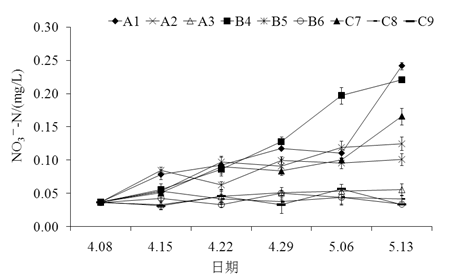 图1  养殖水体中硝酸盐氮的变化Fig.1  Concentration changes of NO3－-N（图题五号）（表格采用三线表，中文表题宋体小五，加粗）表1 表题Tab. 1 Title….（下同）2 结果 [写作要点：以绘图或列表等手段整理试验结果，通过数理统计和误差分析说明结果的可靠性、再现性和普遍性，进行试验结果与理论计算结果的比较，说明结果的适用对象和范围，分析不符合预见的现象和数据，检验理论分析的正确性等。]讨论[写作要点：解释所取得的研究成果，说明结果的意义，指出自己成果与前人成果或观点（应标引文献）的异同，讨论尚未定论之处和与预想相反的结果，提出研究的方向和问题。最主要的是突出新发现、新发明，说明研究结果的必然性或偶然性。讨论中引用别人的研究成果是为了解释或者佐证自己的结论，应避免简单的罗列。可以按照结果分节进行论述。]结论[结论应概括准确，明确具体，简短精练，方便读者引用，并避免自我评价。主要内容：1）本研究结果说明什么问题，得出什么规律性东西，解决什么理论或实际问题。2）对前人有关本问题的看法做了哪些检验，哪些与本研究结果一致，哪些不一致，作者做了哪些修正、补充、发展或否定；3）本研究的不足或遗留问题。] 参考文献（科技论文一般20篇以上，综述论文一般30篇以上）作者1,作者2,作者3,等.标题[J].刊名,出版年,卷(期):页码范围. （期刊文章）作者.文章标题[C]//论文集主要责任者.论文集篇名.出版地:出版者,出版年:页码范围.（论文集）作者.书名[M].出版地:出版者,出版年:页码范围.（专著）作者.标题[D].出版地:学位授予单位,出版年.（学位论文）作者.标题[R].出版地:出版者,出版年.（研究报告）作者.标题[EB/OL].（发表或更新日期）[引用日期].文献的网址.（电子文献）发明人.专利名称:专利号[P].公告日期或公布日期.（专利）作者.标题[N].报纸名称,出版日期(版本).（报纸）标准编号 标准规范名称[S].（标准）表头